KAYIT & KONAKLAMA FORMUKAYIT & KONAKLAMAHotel Giriş Tarihi:     		Hotel Çıkış Tarihi:     		Toplam Geceleme:      Refakatçi İsim Soyisim:      İki Kişilik Odada Kişi Başı ücretlerin geçerli olabilmesi için her iki kişinin kongre katılımcısı olması gerekmektedir. Hekim, Hemşire, Firma Temsilcisi dışında katılım sağlayan refakatçiler (eş, çocuk vb.) için katılımcı tek kişilik oda ücretine ek olarak refakatçi farkı tahsil edilecektir.Konaklamalı kayıt paket ücretlerine dahil olan hizmetler;4 gece her şey dahil konaklama**Bilimsel ve ticari sergi alanlarına giriş hakkı,Kongre dokümanları; Çanta, program ve bildiri özetleri kitabı, yaka kartı, katılım sertifikası,Havalimanı transferleriKDV dahildir.KAYITKonaklamasız kayıt ücretlerine dahil olan hizmetler;4 gün kongre merkezine giriş,Otel konsepti dahilinde tüm barlardan 09.00 - 18.00 saatleri arasında yerli ve yabancı içeceklerProgramda belirtilmiş olan 4 öğle yemeğiKongre dokümanları; Çanta, program ve bildiri özetleri kitabı, yaka kartı, katılım sertifikası,KDV dahildir.Kayıt & Konaklama İptal Şartları Kayıt &konaklama iptal talebi Global Turizm Organizasyon Hizmetleri'ne yazılı olarak bildirilmelidir.16 Ocak 2016 tarihinden önce yapılan iptal talebinde, yatırılmış bulunan kayıt ücretinin %10 banka masrafları kesildikten sonra iade edilecektir.16 Ocak 2016 tarihinden sonra yapılacak iptallerde herhangi bir iade yapılmayacaktır.16 Ocak 2016 tarihinden sonra sadece isim değişiklikleri kabul edilecektir.Bütün iadeler kongre sonrasında yapılacaktır.TOTAL ÖDEMEHesaplamanız Global Turizm tarafından kontrol edildikten sonra tahsilat gerçekleştirilecektir. ÖDEME DETAYLARIKayıt, konaklama ödemeleriniz kredi kartı ve aşağıda bulunan banka hesaplarına gerçekleştirebilirsiniz.  Banka Kayıt & Konaklama Ödemeleri Hesap NoBanka ödemelerinde, banka dekontu ile birlikte banka dekontunu da göndermenizi rica ederiz. Ödemeleriniz hesabımıza geçmeden tarafınıza herhangi bir konfirmasyon gönderilmeyecektir.  Kredi Kartı	 Visa 		Master Card Kart Numarası:       -       -       -        		Son Kullanım Tarihi:      		CVV:      Yazılı olan tutarın Global Turizm tarafından kredi kartımdan çekilmesini kabul ediyorum.        Euro İmza (İsimsiz ve imzasız gönderilen formlara ait işlem gerçekleştirilmeyecektir):      FATURA DETAYLARIFirma Adı / Katılımcı İsmi:      Adres:      Vergi Numarası:      		Vergi Dairesi:      
Adres: Mecidye Mahallesi, Muallim Naci Caddesi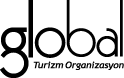 Katmer Sokak, No: 2, 34347, Ortaköy, İstanbul 
Telefon: 0 212 282 92 32
Faks: 0 212 268 18 41
E-mail: tnd2016@globalturizm.com.tr 
www.globalturizm.com.trİsimSoyisimKurumAdresŞehirTelefonTelefonFaksE-Mail:@CepKAYA PALAZZO GOLF RESORT
KAYA RIU BELEK
BELLIS OTEL
SPICE OTEL16 Ocak 2016 Sonrası16 Ocak 2016 SonrasıKAYA PALAZZO GOLF RESORT
KAYA RIU BELEK
BELLIS OTEL
SPICE OTELTek Kişilik Odaİki Kişilik Odada Kişi BaşıUzman (TNDer Üye)  915 Euro 705 Euro Uzman (Üye Olmayan)  975 Euro 825 Euro Asistan &Hemşire  915 Euro 705 Euro Refakatçi Farkı*590 Euro 590 Euro Firma Temsilcisi975 Euro 825 Euro Stand Açmayan Firma Temsilcisi4.150 Euro 2415 Euro Kayıt Tipi16 Ocak 2016 SonrasıUzman (TNDer Üyesi)  413 Euro Uzman (Üye Olmayan)  443 Euro Refakatçi  413 Euro Asistan / Hemşire / Firma Yetkilisi  384 Euro Stand Açmayan Firma Yetkilisi4.130 Euro Total AmountKAYIT & KONAKLAMA ÜCRETİ      EuroKAYIT ÜCRETİ      EuroTOTAL AMOUNT      EuroBanka: FinansbankHesap Adı: Global Turizm Org. Hizm. A.Ş.Şube Adı ve Kodu: Mecidiyeköy - 0341Iban Euro: TR22 0011 1000 0000 0047 6640 69Iban TL: TR33 0011 1000 0000 0047 6645 50